.Sec. 1] Weave Step, Drag R,LSec. 2] Mambo R,L, Diamond Step with HitchSec. 3] Kick Forward, Hip Bump (R,L,R), 1/2 Turn, Full TurnSec. 4] Samba Whisks R,L, Back Step R,L,R,LTAG : (16 Count) End of Wall 2 & 4Baila Mi Amor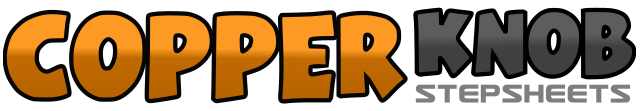 .......Count:32Wall:4Level:Improver.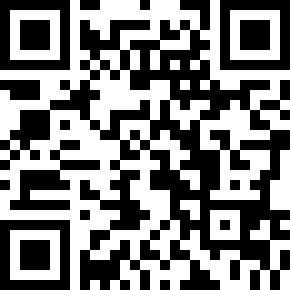 Choreographer:Ari Linedance (KOR) - June 2021Ari Linedance (KOR) - June 2021Ari Linedance (KOR) - June 2021Ari Linedance (KOR) - June 2021Ari Linedance (KOR) - June 2021.Music:Baila Mi Amor Latino - Collectif MétisséBaila Mi Amor Latino - Collectif MétisséBaila Mi Amor Latino - Collectif MétisséBaila Mi Amor Latino - Collectif MétisséBaila Mi Amor Latino - Collectif Métissé........1&2&Step R to Side, L Behind R, R to side, L Cross Over R34Step R to Side, R Drag next to L5&6&Step L to Side, R Behind L, L to side, R Cross Over L78Step L to Side, L Drag next to R1&2Step R Forward Rock, Recover L, Step R Next to L3&4Step L Forward Rock, Recover R, Step L Next to R5&6Step R Cross Over L, Step L 1/8 Diagonal Back, Step R Back with L Knee up7&8Step L Back, STep R 1/8T Side to R(3:00), Step L Forward1&2Step R Kick Forward, Step R Close beside L, Step L Forward3&4Step R Forward with Hip Bump (R,L,R)5-6&Step R Forward, Step L Forward, 1/2 Turn Right Step R Forward7-8&Step L Forward, 1/2 Turn Left Step R back, 1/2 Turn Left Step L Forward1-2&Step R to R, Step Ball of L behind R, R Recover3-4&Step L to L, Step Ball of R behind L, L Recover5678Step Back R,L,R,L With Knee pop L,R,L,R1234Step R Side to R, Hold, Step L Side to L, Hold (Down Position)5678Step R Side to R, Hold, Step L Side to L, Hold (Down Position)1&2&Step R Forward Toe Touch, R Next L, Step L Forward Toe Touch, L Next R3&4Hip Bump R,L,R1&2&Step L Forward Toe Touch, L Next R, Step R Forward Toe Touch, R Next L3&4Hip Bump L,R,L